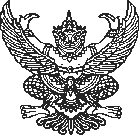 ที่  มท ๐๘๐๘.๔/ว  ถึง  สำนักงานส่งเสริมการปกครองท้องถิ่นจังหวัดทุกจังหวัด   		ด้วยกรมบัญชีกลางได้มีหนังสือ ที่ กค 0410.2/ว 432 ลงวันที่ 11 กันยายน 2563 เรื่อง ระบบข้อมูลผู้ทำบัญชีของหน่วยงานของรัฐ (Public Accountants Information System : PAIS) เพื่อให้หน่วยงานของรัฐมีการแจ้งข้อมูลผู้ทำบัญชีที่ทำหน้าที่ผู้กำกับดูแลด้านบัญชี และผู้ทำบัญชีที่ทำหน้าที่ผู้ปฏิบัติงานด้านบัญชีเป็นไปตามหลักเกณฑ์ฯ ที่กำหนดได้สะดวกและรวดเร็วยิ่งขึ้น จึงปรับเปลี่ยนวิธีการแจ้งรายละเอียดเกี่ยวกับผู้ทำบัญชีจากเดิม มาเป็นการแจ้งผ่านระบบข้อมูลผู้ทำบัญชีของหน่วยงานของรัฐ (PAIS)		กรมส่งเสริมการปกครองท้องถิ่นพิจารณาแล้วเห็นว่า เพื่อให้การเปลี่ยนวิธีการแจ้งรายละเอียดเกี่ยวกับผู้ทำบัญชีผ่านระบบข้อมูลผู้ทำบัญชีของหน่วยงานของรัฐ (Public Accountants Information System : PAIS) เป็นไปอย่างถูกต้อง จึงขอให้แจ้งองค์กรปกครองส่วนท้องถิ่นทราบและถือปฏิบัติต่อไป ทั้งนี้ รายละเอียดปรากฏตาม QR Code ท้ายหนังสือนี้						   กรมส่งเสริมการปกครองท้องถิ่น								ตุลาคม 2563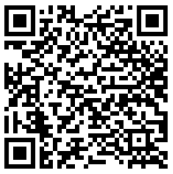 